Напомена:_____________________________________________________________________________________________________________________________________________________________________________________________________________________________________________НАДЗИРАНИ СУБЈЕКАТ                                               КОМУНАЛНИ ИНСПЕКТОР___________________________                (М.П.)           ______________________________000012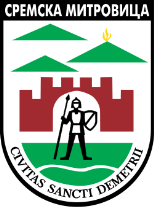 РЕПУБЛИКА СРБИЈААП ВОЈВОДИНА ГРАД СРЕМСКА МИТРОВИЦАГрадска управа за саобраћај,комуналне и инспекцијске пословеКомунална инспекцијаБрој:________________Датум: ______________СРЕМСКА МИТРОВИЦАРЕПУБЛИКА СРБИЈААП ВОЈВОДИНА ГРАД СРЕМСКА МИТРОВИЦАГрадска управа за саобраћај,комуналне и инспекцијске пословеКомунална инспекцијаБрој:________________Датум: ______________СРЕМСКА МИТРОВИЦА        На основу:Закона о инспекцијском надзору („Сл. гласник РС“ бр. 36/15)Закона о комуналним делатностима („Сл. гласник РС“ бр. 88/2011)Одлука о постављању и уклањању мањих монтажних, огласних и других објеката („Сл. лист Града Сремска Митровица“ бр.4/2014, 3/2015 и 3/2016 )        На основу:Закона о инспекцијском надзору („Сл. гласник РС“ бр. 36/15)Закона о комуналним делатностима („Сл. гласник РС“ бр. 88/2011)Одлука о постављању и уклањању мањих монтажних, огласних и других објеката („Сл. лист Града Сремска Митровица“ бр.4/2014, 3/2015 и 3/2016 )КОНТРОЛНА ЛИСТА БР. 12Контролисање  постављање и уклањање мањих монтажних, огласних и других објекатаКОНТРОЛНА ЛИСТА БР. 12Контролисање  постављање и уклањање мањих монтажних, огласних и других објекатаКОНТРОЛНА ЛИСТА БР. 12Контролисање  постављање и уклањање мањих монтажних, огласних и других објекатаКОНТРОЛНА ЛИСТА БР. 12Контролисање  постављање и уклањање мањих монтажних, огласних и других објекатаИДЕНТИФИКАЦИОНИ ПОДАЦИИДЕНТИФИКАЦИОНИ ПОДАЦИИДЕНТИФИКАЦИОНИ ПОДАЦИИДЕНТИФИКАЦИОНИ ПОДАЦИПОДАЦИ О ПРАВНОМ ЛИЦУ/ПРЕДУЗЕТНИКУ/ФИЗИЧКОМ ЛИЦУПОДАЦИ О ПРАВНОМ ЛИЦУ/ПРЕДУЗЕТНИКУ/ФИЗИЧКОМ ЛИЦУПОДАЦИ О ПРАВНОМ ЛИЦУ/ПРЕДУЗЕТНИКУ/ФИЗИЧКОМ ЛИЦУПОДАЦИ О ПРАВНОМ ЛИЦУ/ПРЕДУЗЕТНИКУ/ФИЗИЧКОМ ЛИЦУНазив правног лица/ предузетника/ име и презиме физичког лицаАдреса (Место, улица и број)ПИБМатични бројЈМБГе-mailРЕКЛАМНА ОЗНАКАРЕКЛАМНА ОЗНАКАРЕКЛАМНА ОЗНАКАБОДОВАЊЕДА – 2   НЕ – 0Рекламна ознака је постављена уз одобрење надлежог органа Градске управе за урбанизам, прсторно планирање и изградњу објеката?Рекламна ознака је постављена уз одобрење надлежог органа Градске управе за урбанизам, прсторно планирање и изградњу објеката?Рекламна ознака је постављена уз одобрење надлежог органа Градске управе за урбанизам, прсторно планирање и изградњу објеката?ДА – 2   НЕ – 0Рекламна ознака је постављена у складу са решењем надлежног органа?Рекламна ознака је постављена у складу са решењем надлежног органа?Рекламна ознака је постављена у складу са решењем надлежног органа?ДА – 2   НЕ – 0Рекламна ознак је слободностојећа и постављена је на фасади објекта на минималној висини од 2,5m од тротоара?Рекламна ознак је слободностојећа и постављена је на фасади објекта на минималној висини од 2,5m од тротоара?Рекламна ознак је слободностојећа и постављена је на фасади објекта на минималној висини од 2,5m од тротоара?ДА – 2   НЕ – 0Површина рекламне ознаке није мања од 0,50 m², нити већа од 2m²?Површина рекламне ознаке није мања од 0,50 m², нити већа од 2m²?Површина рекламне ознаке није мања од 0,50 m², нити већа од 2m²?ДА – 2   НЕ – 0Рекламна ознака је постављена на одговарајућој удаљености од коловоза која је прописана Правилником?Рекламна ознака је постављена на одговарајућој удаљености од коловоза која је прописана Правилником?Рекламна ознака је постављена на одговарајућој удаљености од коловоза која је прописана Правилником?ДА – 2   НЕ – 0Рекламна ознака није постављена на: стуб или наличје саобраћајног знака, стуб или наличје семафора, стабло дрвета или украсно зеленило, аутобуско и такси стајалиште, у троуглу прегледности раскрснице или укрштања пута са железничком пругом ?Рекламна ознака није постављена на: стуб или наличје саобраћајног знака, стуб или наличје семафора, стабло дрвета или украсно зеленило, аутобуско и такси стајалиште, у троуглу прегледности раскрснице или укрштања пута са железничком пругом ?Рекламна ознака није постављена на: стуб или наличје саобраћајног знака, стуб или наличје семафора, стабло дрвета или украсно зеленило, аутобуско и такси стајалиште, у троуглу прегледности раскрснице или укрштања пута са железничком пругом ?ДА – 2   НЕ – 0Да ли је надзирани субјекат омогућио комуналном инспектору неометано вршење послова, приступ објекту и да ли је ставио на увид сва потребна документа?Да ли је надзирани субјекат омогућио комуналном инспектору неометано вршење послова, приступ објекту и да ли је ставио на увид сва потребна документа?Да ли је надзирани субјекат омогућио комуналном инспектору неометано вршење послова, приступ објекту и да ли је ставио на увид сва потребна документа?ДА – 2   НЕ – 0МАКСИМАЛАН БРОЈ БОДОВА: 14МАКСИМАЛАН БРОЈ БОДОВА: 14МАКСИМАЛАН БРОЈ БОДОВА: 14УТВРЂЕНИ БРОЈ БОДОВА:ТАБЕЛА ЗА УТВРЂИВАЊЕ СТЕПЕНА РИЗИКАТАБЕЛА ЗА УТВРЂИВАЊЕ СТЕПЕНА РИЗИКАСТЕПЕН РИЗИКАРАСПОН БРОЈА БОДОВАНЕЗНАТАН13-14НИЗАК11-12СРЕДЊИ8-10ВИСОК5-7КРИТИЧАН0-4